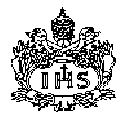 FACULTAD DE PSICOLOGÍAPROYECTO DE INDAGACIÓNGUÍA NO. 1 – INDAGAR ES PREGUNTARSEProfesor Luis Bernardo Peña Todo conocimiento es una respuesta a una pregunta.Sin preguntas, no puede haber conocimiento científico.(Gastón Bachelard)La pregunta es la fuerza que moviliza la búsqueda del conocimiento, como la cuerda que tensa el arco y lo dispara en la dirección en la que apunta el investigador. Sin preguntas, el pensamiento permanece adormecido, anclado en el saber aprendido, como si se tratara de algo definitivo y acabado. Nada más contrario a la naturaleza del pensamiento, cuya ley interna es la movilidad y el cambio permanente. Todo conocimiento es un devenir, que consiste en pasar de un nivel de conocimiento menor a un estado de conocimiento más completo. Son las preguntas las que mantienen nuestra mente despierta y la desestabilizan, para que ocurra este paso. Cuando creíamos estar seguros de un principio o de una verdad; cuando todo nos parecía tan claro y resuelto definitivamente, la pregunta, que es el núcleo mismo del Proyecto de Indagación, viene a introducir una duda, un interrogante que pone a temblar nuestras creencias y produce el desequilibrio cognoscitivo que la mente necesita para avanzar de un estadio de conocimiento, a otro de nivel superior. Siempre que nos preguntamos por algo, dejamos el terreno de las certezas y nos aventuramos a traspasar los límites de nuestros prejuicios y creencias, para adentrarnos en territorios desconocidos. Las preguntas introducen un vacío o una sospecha, revelan algún punto oscuro en un problema que se creía resuelto, desafían nuestras falsas creencias, nos mueven el piso y ponen en duda nuestra ilusoria seguridad. Carl Jung nos desilusiona de esta falsa seguridad y nos recuerda que el único camino posible al conocimiento es la duda: Queremos seguridades y no dudas, resultados y no experimentos, y nos percatamos de que sólo mediante la duda llegamos a la certeza, y sólo mediante experimentos alcanzamos resultados. (...) No queremos saber más que de resultados claros, olvidando completamente que no podemos captar estos resultados si no es atravesando las oscuridades.Enfrentar la experiencia de la pregunta es el propósito central de un proyecto pedagógico que tiene como objeto la indagación, como lo sugiere la misma etimología de la palabra:Indagar: del latín in y agüere, que significa literalmente buscar, intentar, rastrear, husmear, olfatear, perseguir siguiendo la pista. El Diccionario de la Lengua Española define indagar como “intentar averiguar, inquirir una cosa discurriendo o con preguntas.” Nótese cómo el significado original de la palabra hace más énfasis en la búsqueda que en la misma respuesta;  en  el proceso más que en el producto.LA PREGUNTA EN EL PROYECTO DE INDAGACIÓNEl descubrimiento de un problema o una pregunta significativa es el paso más importante del proceso de indagación. Es la pregunta la que moviliza el trabajo de investigación, orienta el proceso de búsqueda de conocimiento y le da sentido a la lectura, la escritura, la tutoría y el aprendizaje entre pares.Por encima de otras competencias, el Proyecto de Indagación privilegia la búsqueda, más que la respuesta fácil a problemas complejos que la Psicología todavía no ha podido resolver; fomenta el escepticismo y la duda, más que las falsas certezas, en una palabra, crea en los estudiantes, desde el comienzo de su carrera, una conciencia de los límites del conocimiento.El Documento curricular de la carrera de Psicología subraya la importancia de las preguntas en el proceso de formación:“El proceso de formación impartido por la carrera trabaja a partir de preguntas nucleares para la disciplina, consideradas fundamentales en la apropiación del saber de una generación a otra; así mismo, incorpora preguntas de frontera que plantean la necesidad de una apertura interdisciplinaria, al reconocer las posibilidades y límites de la Psicología en la comprensión de lo humano y  establecer diálogos con otras disciplinas.” (Subrayado nuestro).LA CONSTRUCCIÓN DE LA PREGUNTA ES UN PROCESOSin embargo, la pregunta de indagación no surge de una vez por todas; para llegar a ella hay que pasar por un proceso. Al igual que el detective que va detrás de una pista pero aún no ha llegado a resolver del todo el caso, el proceso de indagar tiene avances y retrocesos que nos llevan a reformular la pregunta varias veces, o a plantear nuevas preguntas. Más que llegar a la respuesta definitiva, la indagación es más bien una aproximación, un comienzo de respuesta.En lugar de llevar en sí mismas la respuesta, las verdaderas preguntas nos remiten a otras preguntas. “Yo tomo muy en serio eso de hacer preguntas —dice uno de los personajes de la novela El Dr. Jekyll y Mr. Hyde, de Stevenson— uno comienza con una pregunta y es como cuando una piedra se desprende desde lo más alto de una montaña: a medida que va cayendo, va desprendiendo otras.” La forma en la que se plantea la pregunta es determinante en la forma como se la indaga y se responde. Hay que tener cuidado de convertir el planteamiento de la pregunta en un ejercicio de gramática, cuando lo verdaderamente importante es el sentido que ésta tiene para el estudiante. En una cultura que valora más la respuesta rápida que la duda, el hecho de plantear el problema en forma de pregunta puede ser interpretado por los estudiantes como un imperativo que los induce a buscar una respuesta a toda costa.En lugar de forzar a los estudiantes a anticipar respuestas prematuras a preguntas superficiales o mal formuladas, el Proyecto de Indagación, les enseña a desenmascarar las falsas preguntas, a plantearse un problema que los intrigue, dejarse fascinar por él, explorar sus distintas facetas y tomar conciencia de su complejidad y de las limitaciones para resolverlo: las de ellos mismos, pero también las de la Psicología.El PRIN no es un concurso de preguntas y respuestas, en el que sólo resultan premiados los que tienen LA respuesta ganadora. Más que precipitar una respuesta fácil a problemas complejos, que la Psicología aún continúa investigando, lo más valioso de la propuesta formativa del PRIN es el ensayo, el “error”, la experimentación, la búsqueda, la experiencia de la perplejidad frente a los límites del conocimiento.En lugar de pretender cerrar el caso en el primer semestre, el ideal sería que los estudiantes dejaran abierto el expediente para el resto de la carrera. ¿DE DÓNDE SURGEN LAS PREGUNTAS DE INDAGACIÓN?Las preguntas pueden surgir de fuentes muy diversas: los libros, la conversación, una experiencia o una vivencia personal, incluso la simple curiosidad, que no tiene es sólo un privilegio de los niños.La lectura es otra gran inspiradora de preguntas. En los libros encontramos ideas y posturas que nos ponen a pensar, con las que no siempre estamos de acuerdo, no entendemos o nos gustaría estudiar más. En otros casos, la lectura de un libro o un artículo nos contagia del interés que tiene su autor por investigar un problema. Hoy día, la televisión, la radio, el cine y la Internet tienen una influencia muy fuerte en nuestras creencias y permanentemente nos están bombardeando con preguntas prefabricadas, y con más respuestas que preguntas. Su influjo es tan poderoso que, sin darnos cuenta, terminamos haciéndole eco a lo que dicen o muestran los medios de comunicación.Pero las preguntas más significativas, las que con mayor fuerza nos interpelan y nos motivan, son aquéllas que tienen que ver con nuestra historia personal, con experiencias y acontecimientos que hemos vivido nosotros mismos o una persona cercana; experiencias que nos han dejado marcas muy profundas e interrogantes muy difíciles de silenciar. La mayor parte de las preguntas que formulan los estudiantes, en su paso por el PRIN, tienen alguna relación con sus experiencias personales.No hay preguntas buenas o malas en sí mismas; su importancia va a depender del significado que tienen para cada persona. Mientras Darwin dedicó toda su vida a la pregunta por el origen de las especies, Freud se interesó por mostrar el origen mental de algunas enfermedades. Sus preguntas, al igual que las respuestas originales que propusieron, fueron consideradas escandalosas en su época y les valieron críticas y enemistades entre la comunidad científica. Pero lo importante es que tuvieron el valor de plantearlas. A pesar de que estamos muy lejos de ser freuds o darwins, tenemos algo en común con ellos: la capacidad de preguntar.¿CÓMO SE LLEGA A LA PREGUNTA DE INDAGACIÓN?Es muy raro que la pregunta surja claramente formulada desde el comienzo. Lo más común es que aparezca primero como un tema muy general, todavía vago, pero que expresa ya, de alguna manera, el interés del investigador. Estos son algunos ejemplos de los temas que han planteado los estudiantes en este semestre:Manías – fobiasVíctimas de minas antipersonasTrastornos alimenticios La familia educadora en procesos de dueloDepresión“Garavito”Roles en la familiaSentido de vida Desarrollo del niñoForense, criminalísticaEl paciente terminal y sus repercusiones en la familiaLa influencia de la publicidadImaginarios de masculinidad y de feminidad.Estos temas, todos de indudable  interés psicológico, permiten saber hacia dónde se dirigen los intereses de los estudiantes que los formularon, sin embargo, son todavía demasiado amplios (sugieren más el título de un libro o de un tratado extenso). Para estudiarlos es necesario precisar, todavía más, aquel aspecto particular de las fobias, de la depresión, de los trastornos alimenticios etc., sobre el que se quiere indagar. Esto es lo que llamamos focalizar el tema de indagación. Focalizar o enfocar, son términos que vienen del campo de la fotografía y que significan ajustar el lente de la cámara para concentrar la mirada en la parte de la imagen que nos interesa y también para verla más nítida.Una buena forma de focalizar el tema de indagación es traducirlo en forma de preguntas, como en los ejemplos que analizamos a continuación.DEL TEMA A LAS PREGUNTAS DE INDAGACIÓN EJEMPLO 1Tema: la adicciónPosibles preguntas (los lectores pueden plantear otras):¿Cuál es la influencia del contexto social en el comportamiento adictivo?¿Existe alguna relación entre marginalidad social y adicción?¿Cuáles son los mecanismos neurológicos asociados con la adicción?¿Qué factores están asociados con el aumento del consumo de alcohol entre menores de edad en Bogotá?¿Qué tipo de tratamiento resulta más efectivo para la adicción: los fármacos o la psicoterapia?EJEMPLO 2:Tema: trastornos alimenticiosPosibles preguntas:¿En qué indicadores o en qué pruebas se basa un psicólogo para diagnosticarlos?¿Se dan con más frecuencia en las mujeres que en los hombres? ¿Qué influencia tienen los medios de comunicación y la publicidad en este tipo de trastornos?¿Qué efectos tienen en el organismo?¿Cuáles son los mecanismos biológicos que intervienen en el trastorno alimenticio?Observen cómo las preguntas ayudan a delimitar el tema general de indagación y a focalizar aquel aspecto particular de la adicción que nos interesa estudiar.LA LECTURA Y LA TUTORÍAEl PRIN tiene tres estrategias claves para ayudarles a los estudiantes en el proceso de definir la pregunta de indagación: la lectura, la tutoría y el trabajo cooperativo.La lectura: la búsqueda y la lectura cuidadosa de las fuentes bibliográficas sugeridas por el profesor y por el tutor, además de las que los estudiantes encuentren por su cuenta, tiene por objeto ampliar la información sobre el tema de indagación, conocer qué otras investigaciones se han hecho, saber cómo han abordado el tema otros investigadores, qué métodos utilizaron, qué aspectos del problema no han sido estudiados suficientemente, etc. A medida que se va ganando en el conocimiento sobre el tema, la pregunta de indagación se irá enfocando y precisando cada vez más. La tutoría: en las reuniones que tienen con sus profesores y sus tutores, los estudiantes reciben sugerencias para orientar su trabajo y orientaciones para resolver sus dudas e inquietudes, tanto las de orden académico, como las que se relación con su proceso de adaptación a la vida universitaria (hábitos de estudio, planeación del tiempo, problemas en la lectura y la escritura de textos académicos, relaciones interpersonales, etc.) El trabajo cooperativo entre pares: uno de los supuestos básicos del PRIN es que los estudiantes no aprenden solamente de sus profesores, sino también de sus tutores y de sus compañeros. Esa es la razón por la que en el proyecto trabajamos con una metodología basada en el aprendizaje cooperativo.Las investigaciones en Psicología Educativa han mostrado que la interacción entre pares hace el aprendizaje más motivante, mejora el rendimiento académico de los estudiantes y contribuye a desarrollar competencias académicas y sociales necesarias no sólo en los estudios universitarios, sino también en su profesión y en su vida, como son la autonomía, la responsabilidad, el trabajo en equipo, la comunicación, la comprensión de puntos de vista diferentes del suyo y el respeto a las diferencias. Trabajo escrito: Ver instrucciones en la página siguiente.TRABAJO ESCRITO OBJETIVO: PLANTEAR Y SUSTENTAR EL TEMA DE INDAGACIÓNComo producto de esta primera fase del Proyecto de Indagación, cada pareja deberá elaborar un escrito en el que desarrollen los siguientes puntos:Formular con claridad el tema de indagación que eligieron, entre los distintos campos propuestos por los profesores. Explicar las razones que los motivan a investigar sobre ese tema (curiosidad, razones personales, entender el problema, ayudar a otras personas…)¿Qué esperan lograr como resultado de esta indagación?Elaborar una lista de referencias bibliográficas sobre el tema de indagación (previamente consultada con su profesor y su tutor).El escrito debe ser el resultado de un trabajo cooperativo, en el que cada uno de los pares participe por igual en su elaboración.INSTRUCCIONES PARA LA PRESENTACIÓN Papel tamaño carta.Sin carátula.Interlineado doble.Impresión legible.En la primera página deben escribir sus nombres completos, el de su profesor /a y el de y su tutor/a.Revisar y corregir la redacción y ortografía antes de entregarlo.Imprimir dos copias del trabajo: una para su profesor/a y otra para su tutor/a.